Job Fact SheetThis Job Fact Sheet is submitted as:   	New     	Reevaluation     	Update Only  When the form is completed (including all required signatures), please return it to hr@stfx.ca. For reevaluation requests, please also complete the Request for Reevaluation Form.Position InformationApproval SignaturesHR Use OnlyPosition Evaluation FactorsMinimum Formal Education:	High School Diploma or GED preferred	High School Diploma or GED required	Vocational or Technical School required	College diploma required	Bachelor’s Degree required; Area (optional): 	Master’s Degree required; Area (optional): 	MD, PhD, Law Degree or equivalent requiredIs there a provincial, vocational or other professional certification required (e.g., Registered Nurse, Professional Engineering, Ticketed Trade, Certified Accountant)?	Mandatory	PreferredSpecify: Minimum Related Experience Required:	Less than one year	1 to 2 years	2 to 3 years	3 to 5 years	5 to 7 years	7 to 10 years	Over 10 years a. 	Planning Scope (highest level of planning required)	Daily	Current week	1 to 4 weeks	1 to 3 months	4 to 12 months	1 to 3 years	3 or more years Planning Level (highest level of planning required)	Individual (position only)	Unit or equivalent (<15 faculty or staff)	Section or equivalent (15+ faculty or staff)	Department or equivalent (15+ faculty or staff)	School/Center	University-widea. 	Impact on Operating Budget	None	Incidental	Supportive	Recommending	Controlling	DelegatingApproximate Size of Budget: Other comments: Impact on Grant Funds	None	Incidental	Supportive	Recommending	Controlling	DelegatingApproximate Size of Budget: Other comments: Impact on Revenue Generating	None	Indirect	Supportive	Contributory	Major impact	DirectingApproximate Size of Budget: Minimum Revenue Generation (if any): Other comments: Complexity:	Standardized: few repetitive duties	Routine: routine tasks, processes or operations	Basic: moderately complex procedures and tasks	Varied: complex and varied work	Analytic: non-standardized and widely varied work	Highly Complex: broad in scope covering one or more complicated areas	Multifaceted: broad in scope covering the entire University’s operationsDecision Making:	Standardized: little independent judgement required	Routine: limited opportunity for independent judgement	Basic: provided on a needed basis; some independent judgement necessary	Varied: establish general objectives for project; independent judgement required	Analytic: establish and review broad objectives related to duties/responsibilities	Highly Complex: review established objectives/recommend department objectives	Multifaceted: review and approve major recommendations, establish proceduresProblem Solving (typical level encountered over extensive period of time):	Problems solved by reporting them to a supervisor	Problems solved by talking to a supervisor	Solutions found by selecting from specific choices defined in standard work practices	Solutions found by using methods chosen in similar situations	Problem solving involves identification and analysis of diverse problems	Problems are complex, varied and only mildly related to those seen before	Problem solving requires understanding and evaluation of impact on the Universitya. 	Internal Contacts	Little or no contact	Regular contact within department & periodic contact with other departments	Regular contact within department & with other departments, supplying information 	Regular contact to carry out programs, occasionally with officials at higher levels	Regular contact to carry out programs, continuing contact with officials at higher levels	Regular contact with internal persons of importance and influence	Continuing contacts involving difficult formal negotiationsExternal Contacts	External communication with others is minimal	Occasional contact with outside agencies & general public supplying information	Regular contact with outside agencies & general public supplying/seeking information 	Regular external contacts to explain specialized matters, occasionally to enforce policies	Regular external contacts with continued personal contact to enforce policies	Regular contact with external persons of importance and influence	Continuing external contacts involving difficult formal negotiationsSupervisory Responsibility:	No responsibility or authority for direction of others	Authority limited to direction of student and/or temporary workers	Orient/train others; may act in a lead capacity	Provide limited supervision for one or more functions within a department (functional)	Make recommendations regarding HR issues; plan/assign/evaluate work of staff	Supervise multiple functions, with full responsibility for effective operation & results	Overall responsibility to provide direction and guidanceNumber of direct reports (people): Number of direct reports (FTEs): Job Related Knowledge	Basic skills	Intermediate skills	Advanced skills	Formal technical skills	Entry professional skills	Advanced professional skills	Multiple professional skills/external expertInnovation/Creativity (degree job requires developing/improving procedures, policies, systems, etc.):	Opportunities for innovation are rare	Improved methods which effect the immediate department	Improved methods which effect delivery of service to selected customers or students	Results impact several work groups, a large project or extended customer base	Results generally effect a department/center within the University	Results generally effect several departments/centers 	Results generally effect the University as a whole, impact competitive positionOrganizational Chart (include names and titles):Working Conditions/Physical Effort	 Office, Library, computer room 	 Stockroom or warehouse 	 Alternative work schedules 	 On-Call	 Extensive travel (>1600 km/month) 	 Extensive safety training 	 Requires protective devices 	 High noise environment 	 High dust, dirt, grease environment 	 Exposure to moving machinery 	 Exposure to chemicals 	 Outdoor exposure to weather 	 Typically sitting at a desk or table	 Typically standing or walking 	 Typically bending, crouching, stooping 	 Typically running, climbing 	 Intermittently sitting, standing, stooping 	 Climbing ladders/scaffolds 	 Occasional lifting 25 lbs or less 	 Occasional lifting 25-50 lbs 	 Frequent lifting 25 lbs or more 	 Using tools requiring high dexterityAdditional InformationPlease record any additional information not captured elsewhere.Supervisor CommentsEmployee CommentsDate: Position #: Employee Name: Title: Supervisor Name: Supervisor Title:  Position Type: If other, please specify: Annual Duration: If other, please specify: Employee SignatureEmployee NameChair/Supervisor SignatureChair/Supervisor NameDean/Director Signature Unit Head NameHuman ResourcesApprover Name:Date Received: Date Evaluated: Date Evaluated: Employee Group: Salary Band: Points: Multi-Incumbent: Yes   No  Band Change: Yes   No        Old Band: Band Change: Yes   No        Old Band: Position SummaryIn a few sentences, briefly describe the primary functions and purpose of the position (i.e., why does this job exist and what does it do?).Position SummaryIn a few sentences, briefly describe the primary functions and purpose of the position (i.e., why does this job exist and what does it do?).Position SummaryIn a few sentences, briefly describe the primary functions and purpose of the position (i.e., why does this job exist and what does it do?).Position SummaryIn a few sentences, briefly describe the primary functions and purpose of the position (i.e., why does this job exist and what does it do?).Primary ResponsibilitiesList up to ten (10), but usually three (3) to six (6), major activities or responsibilities starting with the most important for which the position is responsible. Include an estimate of the percentage of time spent performing those tasks. Also, identify how critical the task is to the position (1 being least important and 5 being most important).Primary ResponsibilitiesList up to ten (10), but usually three (3) to six (6), major activities or responsibilities starting with the most important for which the position is responsible. Include an estimate of the percentage of time spent performing those tasks. Also, identify how critical the task is to the position (1 being least important and 5 being most important).Primary ResponsibilitiesList up to ten (10), but usually three (3) to six (6), major activities or responsibilities starting with the most important for which the position is responsible. Include an estimate of the percentage of time spent performing those tasks. Also, identify how critical the task is to the position (1 being least important and 5 being most important).Primary ResponsibilitiesList up to ten (10), but usually three (3) to six (6), major activities or responsibilities starting with the most important for which the position is responsible. Include an estimate of the percentage of time spent performing those tasks. Also, identify how critical the task is to the position (1 being least important and 5 being most important).Responsibilities/DutiesResponsibilities/DutiesEstimated % of TimeCritical Level1.2.3.4.5.6.7.8.9.10.Manager/SupervisorPeer PositionThis PositionPeer PositionReporting PositionReporting PositionReporting Position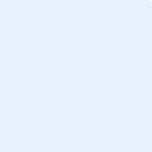 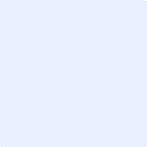 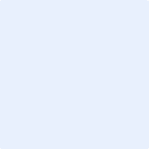 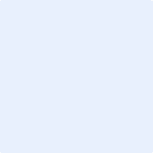 